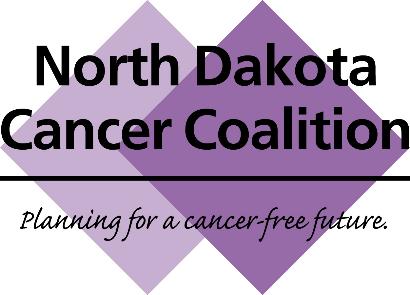 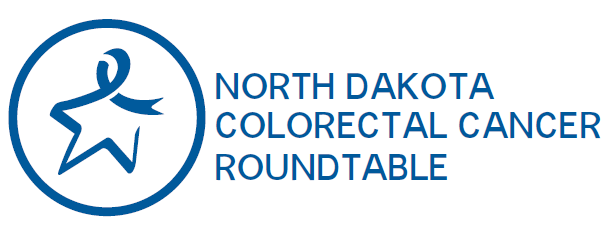 Joint Conference Call/WebexFebruary 4, 2019, 12-1pm CSTMINUTESRoll Call – 54 attendees were recorded: Welcome – Dr. Donald Warne, ND Colorectal Cancer Roundtable Chair Standing items (North Dakota Cancer Coalition) – Mallory Koshiol, ND Cancer Coalition Chair Approval of October, 2018, meeting minutes    - -- ApprovedTreasurer’s Report – Geneal Roth 	The North Dakota Cancer Coalition currently has $10,190.71. A donation of $151 was made since last meeting. New Members: (Welcome to the NDCC!)Annette Groves, Lake Region District Health UnitLaura Spicer,  Valley Health Amy Keller, North Dakota Department of Health Comp Cancer Chans Brown, YMCA of Cass and Clay Counties Kayla Carlson, NDSU Extension Annie Clark, Sanford HealthSave the Date: The North Dakota Cancer Coalition annual meeting will take place in-person June 13th, 2019, from 12:30 – 4pm in Minot, immediately following the Dakota Conference. Lunch and Nursing CEU’s will be provided. Watch your email for registration link, coming soon. 80% in Every Community – Campaign kick off! – Caleb Levell, Program Manager, National Colorectal Cancer Roundtable (NCCRT) Caleb Lavell of the National Colorectal Cancer Roundtable helped us look back and reflect on the progress made during the 80% by 2018 campaign, and he shared about what to expect from the new 80% in Every Community Campaign. North Dakota was one of the states which saw the most improvement in CRC screening, although 35% of our eligible state population is still unscreened. Caleb noted that nationwide, community health centers saw a 12% improvement during the campaign, and the Medicare population saw a 9% improvement. Still, not all communities have benefited equally from the improvements. The new campaign will focus on ensuring that 80% can be attained for every community. See his slides (attached) for additional details, and watch for more information about the new campaign in March. Gearing Up for Colorectal Cancer Awareness Month: Health System Tools – Tessi Ross, Sanford Health FAQ Documents for Clinical Settings:Answering Patient QuestionsAnswering Common Clinician QuestionsSample Email from Health System to StaffPublic Awareness Tools – Shannon Bacon, American Cancer Society 2019 ND CRC Month Social Media Toolkit, featuring ND storiesWe encourage you to share this with the person who manages social media at your organization, to help them get a head start planning for March. Turn ND Blue Photo Contest - Photo Contest DetailsPhotos will be accepted March 1 – April 2nd. Start thinking of a theme now, and schedule a time for your group to take a photo. Everyone should wear some sort of blue, and you should include a message to promote screening. We will again be accepting photos in the categories of: Community & Education Groups; Hospitals; Non-Medical Worksites; and Other Direct Patient Care Organizations. Sample Email from Employer to Staff – CRC Month AnnouncementKAT Marketing has volunteered to promote this to area chambers. Tools for sharing local data – Jesse Tran, ND Department of Health ND CRC Data FactsheetND State Profile on CRC Screening (CDC) 2019 North Dakota Legislative Update – Kim Kuhlmann, American Cancer Society Cancer Action Network Kim Kuhlmann gave an update from ACS CAN on cancer-related legislation. Several tobacco-related bills are being tracked closely – looking at tobacco tax increase (funds would support health-related efforts), e-cigarette regulation. Funding for the state colorectal cancer initiative and women’s way is expected to pass at this time. Several insurance-related bills are being tracked. Medicaid expansion is up for re-authorization, and it is anticipated that it will be re-authorized. ACS CAN is asking for it to be re-authorized with no future re-authorizations needed. To learn more, contact kimberly.kuhlmann@cancer.org How to get involved with NDCC or ND CRC Roundtable – Mallory Koshiol, NDCC Chair North Dakota Cancer Coalition: Workgroups: Screening & Early Detection; Treatment & Survivorship; HPV Taskforce Learn more at: www.ndcancercoalition.orgClick “Join Us” if you are not currently on listserv Questions? Contact ndcc@nd.gov ND Colorectal Cancer Roundtable 	Workgroups: Provider Education & Public Awareness 	Learn more at: http://www.ndhealth.gov/compcancer/cancer-programs-and-projects/80-by-2018Questions? Contact shannon.bacon@cancer.org or jtran@nd.gov Adjourn Jolene KeplinTurtle Mountain Tribal Health EducationMatthew StancykAltru Health Beverly Greenwald DOT Physicals LLC Kjersti HintzBismarck Burleigh Public HealthCaleb LavellNational Colorectal Cancer RoundtableShawn MorlockSt. AlexiusAbby Muggerud KAT Marketing Julie FerryNelson-Griggs District Health Unit Midge BirkholzAltru Health Sarah ScottND Department of Health Paulette DeLeonardo ND Department of Health Erin Powers Family HealthCare Amy Keller ND Dept of Health – Comp Cancer Dawn McCollumFamily HealthCare Wanda Rosenquist Altru Health Jodie Fetsch Custer Health Pam Gahr Essentia Health Chad Ratigan Great Plains Tribal Chairmen’s Health BoardChad IhlaND Dept of Health Becky BaileyCuster Health Kim KuhlmannAmerican Cancer Society Cancer Action NetworkBarb Steiner ND Women’s Way Dave DondoneauRun For Your Buns Rebecca BaronMid Dakota ClinicDanielle Pinnick NDSU Laurie OddenAmerican Cancer SocietyMelodi KrankSanford Health Chastity Dolbec Coal Country Community Health Centers Donald Warne UND School of Medicine & Health Sciences Janna Pastir ND Department of Health, Chronic Disease Beth NelsonAltru Health Terri GustafsonCavalier County District Health Unit Tinka Duran Great Plains Tribal Chairmen’s Health Board Julie Garden-RobinsonNDSU ExtensionEugene Giago Great Plains Tribal Chairmen’s Health Board Patricia NessWest River Health ServicesBecky WahlCommunity HealthCare Association of the Dakotas Cindy GohnerBlue Cross Blue Shield of ND Sara AndersonSanford Health PlanBetty HouseyValley Community Health Centers Tessi RossSanford HealthSusan MormannND Department of HealthJoell LetzringEssentia Health Betsy KanzBismarck Burleigh Public Health Jacob Davis Prevent Child Abuse ND Kate SyversonSanford HealthLisa Edholm-MochEmmons County Public HealthHolly BenjaminAltru Health Cristina OanceaUND, Cancer Registry Melissa KleinBismarck Cancer Center Yun ZhengUND, Cancer Registry Mallory KoshiolSanford Health, NDCC Shannon BaconAmerican Cancer SocietyGeneal RothQuality Health Associates 